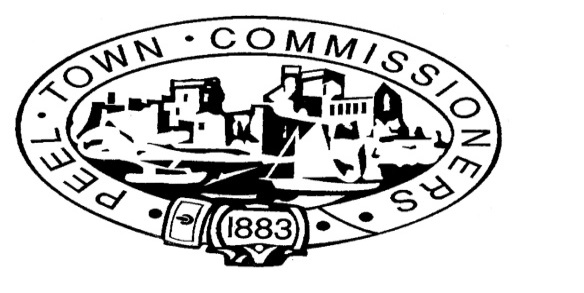 Peel Town CommissionersNEWSLETTERApril 2016    Chairman:		Christine Moughtin   Town Clerk:		Derek SewellTel: 842341		Fax: 844010		Website: www.peelonline.net           Welcome to the April NewsletterPeel RegenerationThe Department of Infrastructure commenced work on the Peel regeneration scheme in the Market Place on 29 March 2016. This work will take approximately a year to complete and will provide new roads, public amenity and underground infrastructure in the centre of the town.These works will be disruptive to the town and the Commissioners are keen to ensure they progress with the minimum of inconvenience to shops, local businesses and residents. Should anyone experience any difficulties arising out of these works they can contact the Commissioners’ Town Hall staff who will work with the Department to ascertain if these issues can be quickly resolved. However, it should be noted the Commissioners are not directly involved in the funding or management of these works.On Street ParkingPeel Town Commissioners staff have recently been trained to undertake on street parking enforcement to supplement their existing off street parking enforcement activites. Once these staff are warranted they will be able to issue advisory and fixed penalty notices for the majority of parking offences. This will establish a rapid parking management response to parking problems within the town.  In the first instance, the Commissioners’ staff will issue advisory notices. It should be noted, the Commissioners’ resources will supplement the Police and Department of Infrastructure parking controllers who will continue to primarily enforce on street parking offences.Peel Town Commissioners Rates and Budget for 2016/17Peel Town Commissioners face meeting the inflationary costs increases associated with a national staff pay award and the contract price rises for the routine services provided by their contractors during the 2016/17 financial year.  The Commissioners have successfully lobbied central government for a freeze in refuse disposal costs for a second year based upon the cost of the maintenance services transferred to local authorities last year and the actual government costs in providing refuse disposal.Central government will commence their programme of regeneration in Peel in 2016. The Commissioners have budgeted for improving St Peter’s Church and gardens; improving street cleaning in the town; administering dilapidated building legislation; installing new Christmas lights and refurbishing the Market Place toilet to supplement the regeneration works.The Town rate will increase from 252 pence to 257 pence in the pound which equates to a 2% inflationary increase. The separate refuse charge will remain at £170 per dwelling.  Income (Where the funds come from)   Expenses (How funds are spent) Local Authority ElectionsAll the Island’s local authorities with contested elections go to the polls on 28 April 2016.  The Peel polling station will be at the Corrin Hall from 8.00a.m. to 8.00p.m. when the following candidates will be seeking election:Peel DayPeel Day will take place on Sunday 5 June 2016. In addition to the usual children’s attractions on the beach and Promenade stalls, there will be FREE attractions for spectators. This will include pit bike and 50cc bike racing, Leece Museum motorcycle exhibition and a stunt show. The location of this year’s event has moved onto East Quay between the House of Manannan and the Promenade. The bike racing circuit will be installed around the House of Manannan in the early evening. Peel in BloomThe Commissioners are pleased to once again organise this year’s “Peel in Bloom” competition which is sponsored by Watson’s Nursery in Greeba.  There are various categories of prizes including a new category with a £100 prize for the Best Overall Garden. Application forms are available from the Town Hall.  Judging will take place in the last week of July and first week in August.Soapbox DerbyBuilding on the success of last year’s soap box derby this race is scheduled to return to Peel on Sunday 21st August 2016. This event is sponsored by Pepsi, Peter Dawson Tyres, Peel Fisheries, Davison’s Ice Cream and Manx Auto Sport.  A longer route is proposed for the 2016 event which will take in Peveril Road, Stanley Road and a small section of the Promenade.  Entry forms are available from the Town Hall.Scooter Stunt RacingA new scooter race is planned as part of the soap box derby. This event sponsored by Outdoors Ramsey will use the same course and jumps as the soap boxes. Event regulations, entry forms and scrutineering details will be available from www.peelsoapboxderby.com very soon.Peel Clothworkers SchoolThe School have asked for the donation of the following items:Good quality children’s musical instruments for use in their music lessonsGood quality free standing clothes rails for displaying donated school uniform items.All donations would be greatly appreciated by the School.Commissioners SurgeryThe Commissioners hold a joint surgery with Mr Harmer MHK at the Town Hall every second Saturday each month between 11 am and midday.Collaborative Working with House of Keys RepresentativeThe Commissioners are working with Mr Harmer MHK on a range of issues such as the sewage treatment plant, regeneration, the creation of a Western Housing Authority and improvements to the Food Park.This has resulted in assurances from the Manx Utilities Authority that Peel will have a covered sewage treatment plant by 2019.  As a result of concerns expressed in Tynwald that the sewerage infrastructure for Peel needs to be brought up to modern standards, the Treasury brought forward funding in the Budget for the design fees associated with this plant.  An environmental impact survey is about to begin and the location of the plant is being finalised. The funding for the Peel regeneration scheme was approved ahead of other 2016 regeneration schemes. The remit of the Peel regeneration committee has been extended to look at the creation of a long term vision for Peel, to see economic growth and employment. Workshops are planned for the near future and will be open to all who are interested in participating.Commissioners Development ProposalsThe Commissioners have developed draft proposals for the construction of four business starter units on the old lorry park off Mill Road and for a small children’s water park play area adjacent to the beach at the end of the Promenade. These plans are available for public viewing at the Town Hall. Any comments made by the public would be gratefully received.Commissioners MeetingsMeetings are open to the public and are normally held on the first and third Tuesday of each month at 7.00p.m.Keep in TouchKeep in touch with the Commissioners through www.peelonline.net facebook or twitter.  Contact numbersWard Library					843533Leece Museum					845366Town Warden					471033 Local Members for the House	of Keys	215577 or ray.harmer@gov.imIncomeBudget 20116/2017Budget 20116/2017Budget 2015/16Budget 2015/16£%£%Rates    1,265,288 76.18  1,234,071 76.23Fees Town Hall         11,305 0.68       11,510 0.68Fees Campsite and Library etc.       101,000 6.08       95,000 6.07Refuse (Commercial)         65,100 3.92       55,100 3.91Recharges         36,000 2.17       25,000 2.16Commercial Income       100,740 6.07       98,290 6.05Miscellaneous Income         81,528 4.91       77,043 4.90Total    1,660,961 100  1,596,014 100ExpensesBudget 20116/2017Budget 20116/2017Budget 2015/16Budget 2015/16£%£%Salaries       559,315 33.68     549,250 33.67Water Rates8,5000.518,0000.49Amenity Costs.         35,000 2.11       33,000 2.03Fees & Leisure costs       114,070 6.87     103,292 6.57Direct Recharge Costs       491,640 29.61     486,640 30.19Commercial Income Costs         67,000 4.03       27,500 3.87General Costs Street Lighting           5,300 0.32         7,000 0.31General Costs Public Functions         52,000 3.13       72,000 3.19Vehicle Costs         40,250 2.42       36,250 2.47Financial Costs         28,500 1.72       27,500 1.69Town Hall Costs       103,500 6.23     109,000 5.98Works Cost       103,700 6.24       95,650 6.37Total    1,660,961 100  1,596,014 100Nominated CandidateAddress DescriptionTerence William Bennion18 Church StreetRetired TeacherDerek Philip CannonRose Cottage, Derby RoadFormer Government RegulatorEdward Cyril Convery30 Fuchsia CloseRetiredIan Greig DavisonThe Eaves, 26 Derby RoadCompany Managing DirectorKenneth David Diack11 Church StreetRetiredHazel HannanBallaveen, 21 Queens DriveRetiredBenjamin Timothy HeathIona, Peveril Road Company DirectorAlan Glyn Jones16 Derby RoadRetired Police OfficerDavid James LaceGlenfaba House, Glenfaba RoadPost Office WorkerChristine Anne Moughtin18A Patrick StreetHospitality OperativeLeonard John Blackie Spencer20 Circular RoadOil Industry ConsultantDavid Roger Willis6 Lake LaneJournalist, Editor Publisher & Business Owner